г. Петропавловск-Камчатский		                              ___ октября 2016 г.В целях исполнения постановления Правительства Российской Федерации от 01.07.2016 № 615 «О порядке привлечения подрядных организаций для оказания услуг и (или) выполнения работ по капитальному ремонту общего имущества в многоквартирном доме и порядке осуществления закупок товаров, работ, услуг в целях выполнения функций специализированной некоммерческой организации, осуществляющей деятельность, направленную на обеспечение проведения капитального ремонта общего имущества в многоквартирных домах», руководствуясь распоряжением Правительства Камчатского края от 29.09.2016 № 468-РП ПРИКАЗЫВАЮ:1. Утвердить Положение о порядке деятельности комиссии по проведению предварительного отбора подрядных организаций для оказания услуг и (или) выполнения работ по капитальному ремонту общего имущества в многоквартирном доме согласно приложению № 1.2. Утвердить состав Комиссии по проведению предварительного отбора подрядных организаций для оказания услуг и (или) выполнения работ по капитальному ремонту общего имущества в многоквартирном доме согласно приложению № 2.3. Настоящий приказ вступает в силу со дня его официального опубликования.4. Контроль за выполнением настоящего приказа оставляю за собой.Министр							                           В.В. ТихоновичПриложение №1 к приказу Министерства жилищно-коммунального хозяйства и энергетики Камчатского края             от _____________ № _____Положение о порядке деятельности комиссии по проведению предварительного отбора подрядных организаций для оказания услуг и (или) выполнения работ по капитальному ремонту общего имущества в многоквартирном доме 1. Общие положения1.1. Настоящее Положение регулирует деятельность комиссии по проведению предварительного отбора подрядных организаций (далее - участники), претендующих на включение в реестр квалифицированных подрядных организаций (далее - Комиссия), привлекаемых Министерством жилищно-коммунального хозяйства и энергетики Камчатского края (далее - Министерство) для формирования реестра квалифицированных подрядных организаций,  имеющих право принимать участие в закупках, предметом которых является оказание услуг и (или) выполнение работ по капитальному ремонту общего имущества в многоквартирных домах на территории Камчатского края.1.2. Комиссия является коллегиальным совещательным органом, которая формируется Министерством.1.3. Комиссия создается в целях привлечения подрядных организаций для оказания услуг и (или) выполнения работ по капитальному ремонту общего имущества в многоквартирных домах.1.4.  Принципами работы Комиссии по привлечению подрядных организаций  являются:а) доступность, безвозмездность и открытость информации о привлечении подрядных организаций, ее достоверность и полнота;б) создание равных условий для участников предварительного отбора и участников электронных аукционов;в) добросовестная конкуренция участников предварительного отбора и участников электронных аукционов;г) эффективное использование средств регионального оператора, сформированных за счет взносов на капитальный ремонт собственников помещений в многоквартирных домах, и средств государственной поддержки на оказание услуг и (или) выполнение работ по капитальному ремонту общего имущества в многоквартирных домах в целях создания безопасных и благоприятных условий проживания;д) создание условий для своевременного и полного удовлетворения потребностей в работах (услугах) с требуемыми показателями цены, качества и надежности, необходимых для целей обеспечения организации и своевременного проведения капитального ремонта общего имущества многоквартирных домов.2. Права и обязанности Комиссии2.1. Члены Комиссии в целях выполнения возложенных на них задач вправе:1) знакомиться с материалами, представленными заявителями;2) проверять достоверность сведений, представленных участниками предварительного отбора, на соответствие их требованиям, установленным пунктом 23 постановления Правительства Российской Федерации от 01.07.2016 № 615 «О порядке привлечения подрядных организаций для оказания услуг и (или) выполнения работ по капитальному ремонту общего имущества в многоквартирном доме и порядке осуществления закупок товаров, работ, услуг в целях выполнения функций специализированной некоммерческой организации, осуществляющей деятельность, направленную на обеспечение проведения капитального ремонта общего имущества в многоквартирных домах» (далее – Постановление № 615);3) свободно излагать и отстаивать свое мнение при принятии Комиссией решений;4) в случае несогласия с решением, принятым Комиссией, выражать особое мнение, которое должно быть рассмотрено Комиссией, отражено в протоколе;5) вносить предложения по совершенствованию организации работы Комиссии, условий проведения процедуры предварительного отбора;6) осуществлять аудио- и (или) видеозаписи заседания комиссии.2.2. Члены Комиссии в целях выполнения возложенных на них задач обязаны:1) участвовать в заседаниях Комиссии;2) выполнять возложенные на них функции в соответствии с настоящим Положением;3) соблюдать конфиденциальность информации, ставшей им известной в связи с участием в работе Комиссии.3. Порядок деятельности Комиссии3.1. Комиссия осуществляет рассмотрение заявок на участие в предварительном отборе на соответствие требованиям, установленным пунктом 30 Постановления № 615, ведет и оформляет необходимые протоколы по всем процедурам, проводимым в ходе осуществления предварительного отбора, рассматривает вопрос о допуске (об отказе) к участию в предварительном отборе, о включении (об отказе во включении) в реестр квалифицированных подрядных организаций и другие действия в соответствии с настоящим Положением.3.2. Комиссия рассматривает заявки на участие в предварительном отборе на их соответствие требованиям, установленным документацией о проведении предварительного отбора, в том числе на соответствие участников предварительного отбора требованиям, установленным пунктом 23 Постановления № 615, а также принимает решение о включении участников предварительного отбора в реестр квалифицированных подрядных организаций.3.3. Предварительные отборы осуществляются по мере поступления заявок на участие в предварительном отборе.3.4. Комиссия правомочна осуществлять свои функции, если на ее заседании присутствует не менее половины общего числа ее членов. Члены комиссии должны быть уведомлены председателем или секретарем комиссии о месте, дате и времени проведения заседания комиссии не менее чем за 3 рабочих дня до даты проведения заседания Комиссии. 3.5. Принятие решения членами Комиссии путем проведения заочного голосования, а также делегирование ими своих полномочий третьим лицам не допускается.3.6. Решение Комиссии принимается открытым голосованием простым большинством голосов от числа присутствующих на заседании членов Комиссии.При равенстве голосов решающим является голос председателя Комиссии.3.7. На основании результатов рассмотрения заявок на участие в предварительном отборе комиссия принимает одно из следующих решений:- включение участника предварительного отбора в реестр квалифицированных подрядных организаций;- отказ во включении участника предварительного отбора в реестр квалифицированных подрядных организаций.3.8. Решение Комиссии оформляется протоколом, который подписывается всеми членами комиссии, участвующими в заседании.3.9. Протокол оформляется и размещается органом по ведению реестра на официальном сайте и сайте оператора электронной площадки в течение 2 рабочих дней со дня его подписания.3.10. При проведении предварительного отбора какие-либо переговоры о таком отборе между членами Комиссии по проведению предварительного отбора и его участниками, за исключением случаев направления запросов о разъяснении документации о проведении предварительного отбора, не допускаются. В случае нарушения указанного запрета проведение предварительного отбора может быть признано недействительным в судебном порядке.4. Порядок формирования Комиссии 4.1. В состав Комиссии по проведению предварительного отбора включаются:а) представители органа исполнительной власти субъекта Российской Федерации, ответственного за реализацию региональной программы капитального ремонта общего имущества в многоквартирном доме;б) представители заказчика;в) представители органов исполнительной власти субъекта Российской Федерации, осуществляющих функции по формированию и реализации государственной политики в области государственной охраны, сохранения, использования и популяризации объектов культурного наследия (памятников истории и культуры) народов Российской Федерации, в случае проведения предварительного отбора на право участия в электронных аукционах в отношении общего имущества в многоквартирных домах, являющихся объектами культурного наследия, выявленными объектами культурного наследия;г) уполномоченный представитель общественного совета по вопросам жилищно-коммунального хозяйства, созданного в субъекте Российской Федерации;д) представители иных общественных организаций.4.2. Членами Комиссии по проведению предварительного отбора не могут быть заинтересованные лица либо лица, на которых способны оказать влияние участники предварительного отбора (в том числе физические лица, являющиеся участниками (акционерами) этих организаций, членами их органов управления, кредиторами указанных участников предварительного отбора, либо физические лица, состоящие в браке с руководителем участника предварительного отбора либо являющиеся близкими родственниками (родственниками по прямой восходящей и нисходящей линии (родителями и детьми, дедушкой, бабушкой и внуками), полнородными и неполнородными (имеющими общих отца или мать) братьями и сестрами), усыновителями руководителя участника предварительного отбора или усыновленными им). В случае выявления в составе Комиссии по проведению предварительного отбора указанных лиц орган по ведению реестра обязан незамедлительно заменить их.Приложение №2 к приказу Министерства жилищно-коммунального хозяйства и энергетики Камчатского края             от _____________ № _____Составкомиссии по проведению предварительного отбора подрядных организаций для оказания услуг и (или) выполнения работ по капитальному ремонту общего имущества в многоквартирном доме (далее – комиссия)1.2.3.…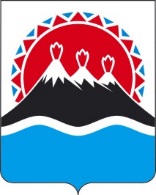 МИНИСТЕРСТВО ЖИЛИЩНО-КОММУНАЛЬНОГОХОЗЯЙСТВА И ЭНЕРГЕТИКИ КАМЧАТСКОГО КРАЯПРИКАЗ № _____О комиссии по проведению предварительного отбора подрядных организаций для оказания услуг и (или) выполнения работ по капитальному ремонту общего имущества в многоквартирном доме